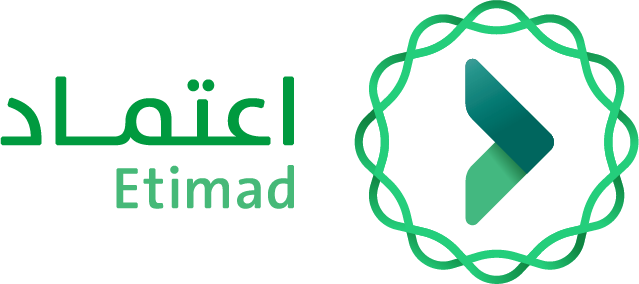 نموذج إضافة مفوض للجهة الحكومية - نظام صرفبعد تعبئة النموذج يجب إرساله الى ecare@etimad.sa ولمتابعة الطلب يرجى التواصل مع مركز الخدمة الشامل (اعتمد) على الرقم الموحد .19990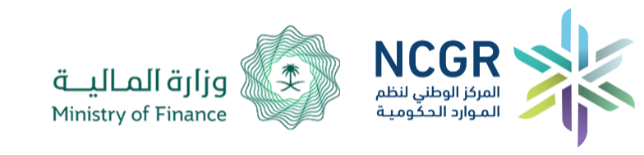 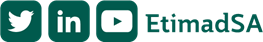 اسم الموظف الرباعيرقم الجوالالبريد الإلكتروني الرسمياسم الجهةاسم الإدارةالمنصب